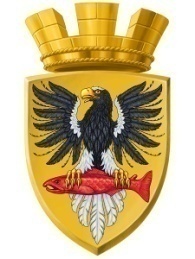 Р О С С И Й С К А Я   Ф Е Д Е Р А Ц И Я        КАМЧАТСКИЙ КРАЙП О С Т А Н О В Л Е Н И Е        АДМИНИСТРАЦИИ ЕЛИЗОВСКОГО ГОРОДСКОГО ПОСЕЛЕНИЯот 22.02.2019	    	                          № 183-пг. Елизово       В соответствии с пунктом 20 части 1 статьи 14 Федерального закона              от 06.10.2003 № 131-ФЗ «Об общих принципах организации местного самоуправления в Российской Федерации», статьей 72 Земельного кодекса Российской Федерации, частью 1 статьи 8.2 Федерального закона                          от 26.12.2008 № 294-ФЗ «О защите прав юридических лиц и индивидуальных предпринимателей при осуществлении государственного контроля (надзора) и муниципального контроля», Уставом Елизовского городского поселения, Положением о муниципальном земельном контроле на территории Елизовского городского поселения, принятого Решением Собрания депутатов Елизовского городского поселения № 152 от 27.04.2017 ПОСТАНОВЛЯЮ:
          1. Утвердить Программу профилактики нарушений юридическими лицами и индивидуальными предпринимателями обязательных требований при осуществлении муниципального земельного контроля на 2019 год (далее – Программа профилактики нарушений) согласно приложению. 2. Должностным лицам Управления архитектуры и градостроительства администрации Елизовского городского поселения, уполномоченным на осуществление муниципального земельного контроля, обеспечить в пределах своей компетенции выполнение мероприятий Программы профилактики нарушений.          3. Муниципальному казенному учреждению «Служба по обеспечению деятельности администрации Елизовского городского поселения» опубликовать (обнародовать) настоящее постановление в средствах массовой информации и разместить в информационно-телекоммуникационной сети «Интернет» и на официальном сайте администрации Елизовского городского поселения.         4. Настоящее постановление вступает в силу после его официального опубликования (обнародования).5. Контроль за исполнением настоящего постановления возложить на руководителя Управления архитектуры и градостроительства администрации Елизовского городского поселения.

Глава администрацииЕлизовского городского поселения                                             Д.Б. ЩипицынПриложение к постановлению администрацииЕлизовского городского поселения от 22.02.2019  № 183-пПрограмма профилактики нарушений юридическими лицами и индивидуальными предпринимателями обязательных требований при осуществлении муниципального земельного контроля на 2019 годРаздел 1. Общие положенияНастоящая Программа профилактики нарушений юридическими лицами и индивидуальными предпринимателями обязательных требований при осуществлении муниципального земельного контроля (далее – Программа) разработана в соответствии с Федеральным законом от 26.12.2008 № 294-ФЗ «О защите прав юридических лиц и индивидуальных предпринимателей при осуществлении государственного контроля (надзора) и муниципального контроля», в целях организации проведения Управлением архитектуры и градостроительства администрации Елизовского городского поселения профилактики нарушений требований, установленных муниципальными правовыми актами, а также требований, установленных федеральными законами и иными нормативными правовыми актами Российской Федерации, Законами Камчатского края, в целях предупреждения возможного нарушения подконтрольными субъектами обязательных требований и снижения рисков причинения ущерба охраняемым законом ценностям.Задачами Программы являются:Укрепление системы профилактики нарушений обязательных требований путём активизации профилактической деятельности.Выявление причин, факторов и условий, способствующих нарушениям обязательных требований.Повышение правосознания и правовой культуры руководителей юридических лиц и индивидуальных предпринимателей.Срок реализации Программы – 2019 год.Раздел 2. Мероприятия Программы и сроки их реализацииОб утверждении Программы профилактики нарушений юридическими лицами и индивидуальными предпринимателями обязательных требований при осуществлении муниципального земельного контроля на 2019 год № п/пНаименование мероприятияСрок реализации мероприятияОтветственный исполнительРазмещение на официальном сайте администрации Елизовского городского поселения перечня нормативных правовых актов или их отдельных частей, содержащих обязательные требования, оценка соблюдения которых является предметом муниципального земельного контроля, а также текстов соответствующих нормативных актов.В течение года, по мере необходимости.  Поддерживать в актуальном состоянииДолжностные лица, уполномоченные на осуществление муниципального земельного контроляОсуществление информирования юридических лиц, индивидуальных предпринимателей по вопросам соблюдения требований, в том числе посредством разработки и опубликования руководств по соблюдению обязательных требований, разъяснительной работы в средствах массовой информации и иными способами.В течение года (по мере необходимости)Должностные лица, уполномоченные на осуществление муниципального земельного контроляОбеспечение регулярного обобщения практики осуществления деятельности в сфере муниципального земельного контроля и размещение на официальном сайте администрации Елизовского городского поселения соответствующих обобщений, в том числе с указанием наиболее часто встречающихся случаев нарушений обязательных требований с рекомендациями в отношении мер, которые должны приниматься юридическими лицами, индивидуальными предпринимателями в целях недопущения таких нарушений.В течение года, поддерживать в актуальном состоянииДолжностные лица, уполномоченные на осуществление муниципального земельного контроляВыдача предостережений о недопустимости нарушения обязательных требований в соответствии с частями 5-7 статьи 8.2 Федерального закона от 26.12.2008             № 294-ФЗ «О защите прав юридических лиц и индивидуальных предпринимателей при осуществлении государственного контроля (надзора) и муниципального контроля»В течение года (по мере необходимости)Должностные лица, уполномоченные на осуществление муниципального земельного контроля